Task 1 part 1Model Dialogue:A: What is your favorite food? What is it made from?B: My favorite food is curry and rice. It’s made from rice, vegetables, meat and spices.A: What’s the origins of spices?B: They’re originally from plants.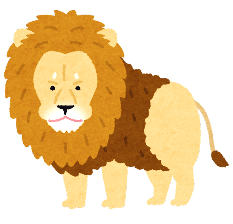 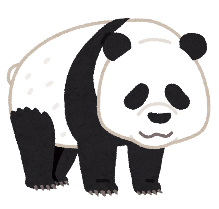 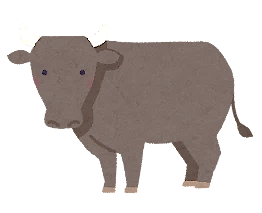 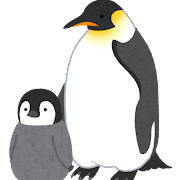 Task 1 part 2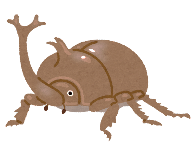 Task 2 part 1Write the answers for each circleTask 2 part 2Make sentences using the keywords below. Be careful about when to use passive voice and active voice!Example:Rabbits eat grasses.Grasses are eaten by rabbits. ③ Frogs					④ earthworms.Food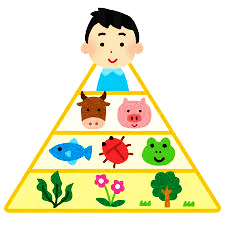 Main Ingredients材料,具OriginsAnimalFood and Its Originslionsdeer       grasses①②③④③ Frogs                                       ② snakes.② Snakes                                      ① eagles.Eagles                                         rabbits.Rabbits                                    ① eagles. 